2017-2018 EĞİTİM-ÖĞRETİM YILIETHEM ÖZSOY Ç.P.A.L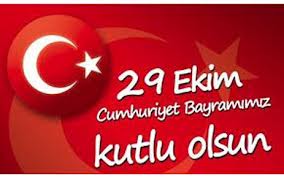 ETHEM ÖZSOY ÇOK PROGRAMLI ANADOLU LİSESİCUMHURİYET BAYRAMI KUTLAMA PROGRAMI1. Saygı duruşu ve İstiklal Marşı2. Günün Anlam ve Önemi Konuşması3. Şiir  (Atatürk ve Cumhuriyet)4. Şiir (Cumhuriyet)5. Şiir (Cumhuriyet Güneşi)6. Oratoryo (Cumhuriyet)7. Kapanış                                                                                                                                                                Hazırlayan                                                                                                Cem GÜNCANUygundur25/10/2017Mustafa KÖSECEOkul MüdürüETHEM ÖZSOY ÇOK PROGRAMLI ANADOLU LİSESİCUMHURİYET BAYRAMI KUTLAMA PROGRAMISunucu 1: Selam olsun bizden, her karış toprağı şehit kanlarıyla yıkanmış, tarihlere sığmaz yurdumaSunucu 2: Selam olsun bizden, hürriyet uğruna can veren yiğitlereSunucu 1: Selam olsun sınır boylarında bekleyenlereSunucu 2: Selam olsun, bizlere Cumhuriyeti hediye edenlere.Sunucu 1: Binlerce selam olsun, Mustafa Kemal’e…Sunucu 2: Sayın Müdürüm, Değerli Öğretmenlerim, Sevgili Arkadaşlar! 29 Ekim Cumhuriyet Bayramı’nın 94. yıl dönümü kutlama programına hoşgeldiniz. Cumhuriyetimizin kurucusu Gazi Mustafa Kemal ATATÜRK’ ü, silah arkadaşlarını ve vatan uğruna şehit olmuş askerlerimizi, güvenlik güçlerimizi rahmet ve şükranla anıyor sizleri onların manevi huzurlarında saygı duruşuna ve devamında İstiklal Marşı’mızı söylemeye davet ediyorum.Saygı Duruşu – İstiklal MarşıSunucu 1:   Ey bizlere bugünü kazandıran şehitler,                   Ey hürriyet yolunda can veren koçyiğitler,                   Ey kahraman ATATÜRK, sizlere minnettarız                   Rahat uyuyun, nöbette biz de varız                	 
Sunucu 2: Günün anlam ve önemini belirten konuşmayı yapmak üzere …….…..……….’yı buraya davet ediyorum.CUMHURİYET BAYRAMI – GÜNÜN ANLAM VE ÖNEMİ        Ulus olarak büyük bir zafere ulaştırdığımız Kurtuluş Savaşı’mızı yeni, güçlü bir devletle ve Cumhuriyet yönetimi ile taçlandırışımızın üzerinden 94 yıl geçmiş bulunmaktadır. Bu sebeple bu çok önemli ve anlamlı günde herkesi büyük bir içtenlikle kutluyorum. Bağımsız ve müstakil yaşama arzusuyla elde edilen bu büyük zaferi sürekli hale getirmek isteyen ve hedefi en baştan tam bağımsızlık ve de muasır medeniyetler seviyesini aşma olarak belirleyen Mustafa Kemal Atatürk, bu hedeflere ancak ve ancak cumhuriyet ve demokrasi ile varılabileceğini görmüştür. Cumhuriyetimizi, tıpkı kuruluşundaki temel mantıkta olduğu gibi, tam bağımsız, güçlü ve demokrasi içinde yaşayan bir dünya devleti olarak sürekli kılmak için bugün hepimize büyük görevler ve sorumluluklar düşmektedir.       Bu nedenle de, büyük bir imparatorluktan Cumhuriyet’e doğru giden yolu çok iyi bilmek, anlamak, kavramak ve her zaman hatırlarımızda her daim canlı tutmak zorundayız. Çünkü bu süreç yüce devletimizin bekası ve ulusumuzun geleceği, huzur ve refahı açısından çok önemli bir kılavuzdur. Mustafa Kemal Atatürk'ün rehberliğinde ve önderliğinde büyük Türk Milleti'nin kanı, canı ve büyük emekleriyle kurulan Türkiye Cumhuriyeti, tüm varlık ve değerleriyle sonsuza değin yaşatılması çocuktan kadına, yaşlıdan gence herkesin vazgeçilmez ortak sorumluluğu olmalıdır.       Türkiye Cumhuriyeti devletinin milletler arası bağı güçlü, dışa dönük, ekonomik gelişmesini ve kalkınmasını tam anlamıyla gerçekleştirmiş, büyük ve lider bir ülke olarak istenilen hedeflere koşması ve ulaşması hepimizin kuşkusuz ki en büyük hedefidir. İnanıyorum ki bu duygular var oldukça Cumhuriyetimizin 100. yılında, dünyanın en güçlü ve lider ülkeleri arasında Türkiye Cumhuriyeti Devleti’nin de yer alması beklenen bir gelişme ve ulaşılmış bir hedef olacaktır. Bunun için hepimiz var güzümüzle çalışmalıyız.       Değerli Misafirler, ülkemiz, Büyük Atatürk’ün ve silah arkadaşlarının kuruluşta ortaya koydukları temel amaçlara ve hedeflere kuşkusuz ki ulaşacaktır.        Bu duygu ve düşüncelerle, bu büyük günün 94. yıldönümünde, bütün halkımızın, bütün öğretmen arkadaşlarımın ve geleceğimizin teminatı olan siz değerli ve biricik öğrencilerimizin bu büyük bayramını kutluyor, vatanı uğruna seve seve canını feda eden aziz şehitlerimizi rahmet ve şükranla anıyorum.Sunucu 1: O kadar dolu ki toprağın şanla                 Bir değil sanki bin vatan gibisin                 Yüce dağlarına çöken dumanla                 Göklerde yazılı destan gibisinSunucu 2: Arkadaşlarımız …………………………. ve …………………….’yı  “Atatürk ve Cumhuriyet” adlı  şiiri okumaları için buraya davet ediyorum.ATATÜRK VE CUMHURİYET
Baş eğmişken önünde altı asır her zorluk,
Göçtü bir çınar gibi koca imparatorluk!..
Çatırdattı bu göçüş göklerini vatanın,
Duyunca silkindi Türk narasını “Ata”nın!…Haykırdı kadın, erkek: “İhtilâl var, ihtilâl”!
Çiğnenemez yerlerde mübarek, şanlı hilâl…
Alev alev bayrağım kızıllıklarda yandı,
Bütün millet “Kemal”in etrafında toplandı!..Dönünce yurt ananın gözleri bir pınara
Can verdi ulu tanrım bu devrilen çınara!..
Saldı o yeniden kök, filiz, gövde, dal budak:
Irkının şahlanışı ısırttı “Garb”a dudak!..Çekince Mehmetçik’ler kılıçları kınından,
Göl göl oldu her taraf korkak düşman kanından!
Birleşti siperlerde gazilerle, şehitler,
Yeni bir düzen verdi dünyaya koç yiğitler!..Dile gelince otuz asırlık şanlı mazi,
Türk’ün kara bahtını ağarttı “Büyük Gazi”!..
Son verip bu cenkte biz binbir kötü niyete,
Kavuştuk sevgilimiz: İstiklâl, hürriyetle!..Değildir zindan artık bize Anadolu’muz,
Cumhuriyet nuruyla aydınlandı yolumuz!..
Onun kutsal sevgisi taşıyor içimizden,
Gökler dolusu selâm, ölmez “Ata”ya bizden!..Sunucu 1: Kazanmak istersen sen de zaferi                 Gürleyen sesinle doldur gökleri                 Zafer dedikleri kahraman peri                 Susandan kaçar da coşana giderSunucu 2: …….. sınıfından ……….…………… arkadaşımızı “Cumhuriyet” adlı şiiri okuması için buraya davet ediyorum.CUMHURİYET 

Hani bulutlu gökte birden şimşek çakar ya! 
O zifiri karanlık birden aydınlanır ya! 
Hani kurak bir yazda, birden yağmur yağar ya! 
İşte öyle bir günde kuruldu Cumhuriyet 

Bu öyle bir ışık ki bir daha sönmeyecek, 
Bu yola baş koyanlar, geriye dönmeyecek. 
İlelebet sürecek, bu sevda dinmeyecek 
Bir Deha nın peşinde kuruldu cumhuriyet. 

İman zırhlı göğüsler siper olur düşmana, 
Babam olsa acımam, dil uzatsa vatana. 
Değil yerde yaşayan, topraklarda yatana, 
Dönülmez söz verdik de kuruldu cumhuriyet. 

Emanettir gençliğe Atam böyle söyledi 
Canınız pahasına onu koruyun dedi. 
Gençlik bir cevap verdi, yerler gökler inledi. 
Böylesi gönüllerde kuruldu cumhuriyet. 

Atam sen müsterih ol, biz senin emrinizdeyiz 
Mukaddes emanete bir zarar verdirmeyiz. 
Canımızı verirde bundan geri dönmeyiz. 
Şehitler sayesinde kuruldu Cumhuriyet!Sunucu 1: “Sizler, yani yeni Türkiye'nin genç evlatları! Yorulsanız dahi beni takip edeceksiniz... Dinlenmemek üzere yürümeye karar verenler, asla ve asla yorulmazlar. Türk Gençliği gayeye, bizim yüksek idealimize durmadan, yorulmadan yürüyecektir. " Mustafa Kemal ATATÜRK
Sunucu 2: …….. sınıfından ……….…………… arkadaşımızı “Cumhuriyet Güneşi” adlı şiiri okuması için buraya davet ediyorum.CUMHURİYET GÜNEŞİ 

Cumhuriyetten önce,
Köle gibiydi millet.
Sade bir tek kişinin,
Emrindeydi memleket.

Yoksulluk, bilgisizlik,
Sardı dört yanımızı.
Yaşardık, dişimize
Takarak canımızı.

Düşmanlar da üstelik,
Saldırınca vatana.
Başkaldırdı Atatürk,
Yurdumuzu satana.

Toplanıp etrafına,
Dünyaya ateş açtık.
Dört yıl yokluk içinde,
Kahramanca savaştık.

Nihayet temizlendi,
Yabancılardan vatan.
Cumhuriyet güneşi,
Parladı işte o an.

Onun ışıklarıyla,
Kavuştuk hürriyete.
Her gün bir bayram etsen
Azdır cumhuriyete.Sunucu 1: “Ey yükselen yeni nesil! İstikbal sizsiniz. Cumhuriyeti biz kurduk, onu yükseltecek ve yaşatacak sizsiniz.” Mustafa Kemal ATATÜRKSunucu 2: Arkadaşlarımızı “Cumhuriyet” adlı oratoryoyu sunmaları için buraya davet ediyorum.CUMHURİYET ORATORYOSU:

1- Bir ışıktır Atatürk, yansır düşüncelerimize,
Işık olur üstümüze, yol gösterir bize…
2- Alev alev dolaştı, Anadolu’da
Bir selam gibi gitti, Erzurum’a

3- Yaman vuruşuyorduk yaman,
Özgürlük adına, Türklük adına…

KORO: Ya bağımsızlık, ya ölüm!

4- Kaçtı gemiler,
Alnı sargılı, kolu sargılı, boynu sargılı
Ahmetler, Mehmetler, Aliler,

5- Sırtında mermiler
Önünde kağnısı cepheye gidiyor
Ayşeler, Fatmalar, Zeynepler…

6- Aydınlandı, 26 Ağustos şafağında memleketim,
Yürüyordu düşman üstüne can Mehmet’im

7- Son sözünü söylüyordu Mustafa Kemal:
“Ordular! İlk hedefiniz Akdeniz’dir, ileri!”

8- Bundan sonra başlıyor asıl İşimiz!
Bizi barındıracak yeni yapıyı, artık kurabiliriz.

1- Biziz bu memleketin, Kanı, kemiği, eti,
29 Ekim’de Kurduk CUMHURİYETİ…

2-Şerefimiz var yurdun toprağında, taşında.
Dinç Cumhuriyetimiz, tam 94 yaşında…

3- Bağımsız devletin sevgi misali 
Var mı bu bayramın eşi emsali

KORO: Yaşa Cumhuriyet, Yaşa ATATÜRK...

4- Eğilmez başımıza taç yaptık hürriyeti, 
Zaferle kalbimize yazdık Cumhuriyeti...

5- Kan akıttık, can verdik; öyle kavuştuk sana,
Adın bile mutluluk veriyor insana.

6- Seviyoruz seni biz canımızdan ileri,
ATA’mıza söz verdik, dönmeyeceğiz geri!

7- Eğer bir gün uğruna gerekirse canımız,
Damarımızda saklı, senin için kanımız!

8- Yaşamak için ölmek davasıdır hürriyet,
Yüz binlerce şehidin adıdır CUMHURİYET!

KORO - Yaşasın Cumhuriyet!
Yaşasın Cumhuriyet!
Yaşasın Cumhuriyet!Sunucu 1: Dalgalansın her tarafta şanlı Türk'ün bayrağı          
                 Korumaktır ve yüceltmek azmimiz bu toprağı! 
                 Bu vatan hiç sensiz olmaz, ey güzel cumhuriyet 
                 Milletim öyle demiştir; ya ölüm, ya hürriyetSunucu 2: Programımız burada sona ermiştir. Programımıza katıldığınız ve bizi dinlediğiniz için çok teşekkür ediyoruz.